Awdurdod Parc Cenedlaethol Arfordir Penfro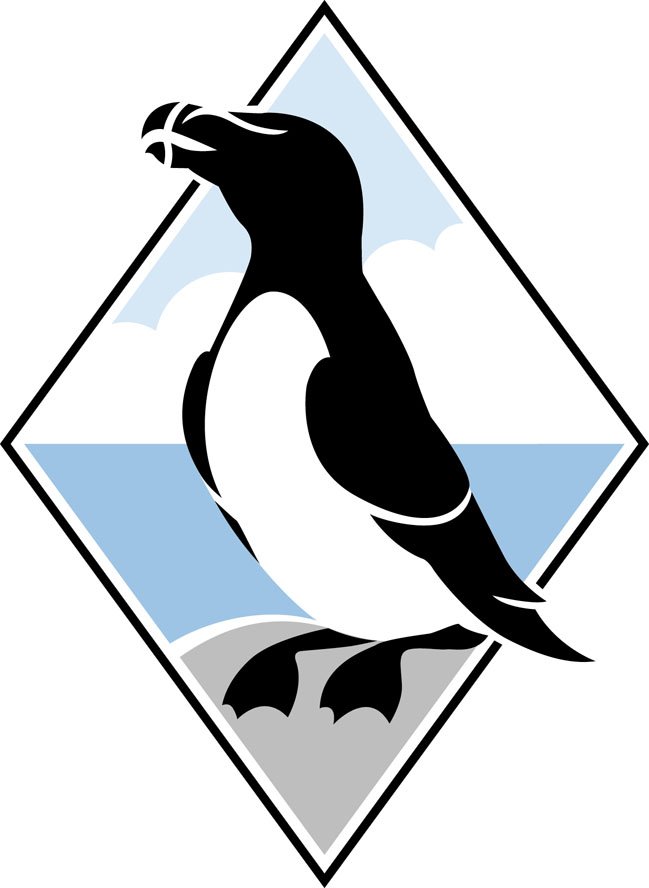 POLISI AR GYFRANIADAU TUAG AT GOSTAU LWFANS GOFAL I’R AELODAUChwefror 2023Mae'r ddogfen hon hefyd ar gael yn Saesneg 1. 	Rhagair 1.1 	Diben y polisi hwn ar gyfraniadau tuag at gostau lwfans gofal yw galluogi pobl sydd ag anghenion cymorth personol a/neu gyfrifoldebau gofalu i gyflawni eu dyletswyddau yn effeithiol fel Aelod o’r Awdurdod. Credwn na ddylai costau gofal ychwanegol sy’n ofynnol i gyflawni dyletswyddau a gymeradwywyd atal unigolyn rhag dod yn Aelod a pharhau’n Aelod, na chyfyngu ar ei allu i gyflawni’r rôl. 2. 	Aelodau sy’n Gymwys 2.1 	Mae’r polisi’n berthnasol i bob Aelod ac Aelod Cyfetholedig o Awdurdod Parc Cenedlaethol Arfordir Penfro. Mae unrhyw Aelod sy’n bodloni’r meini prawf canlynol a nodir gan Banel Annibynnol Cymru ar Gydnabyddiaeth Ariannol yn gymwys i hawlio cyfraniad tuag at gostau gofal. 2.2 	Telir ad-daliad o gyfraniad tuag at gostau gofal i Aelod neu Aelod Cyfetholedig sydd â chyfrifoldeb gofalu am blant neu oedolion dibynnol, neu ofal personol sy’n ofynnol, cyn belled â bod yr Aelod yn mynd i gostau wrth ddarparu’r cyfryw ofal tra’n ymgymryd â dyletswyddau a gymeradwywyd ar ran yr Awdurdod. 2.3 	Gellir gwneud cais am gyfraniad tuag at gostau gofal mewn perthynas â pherson dibynnol o dan 16 oed, neu blentyn neu oedolyn sydd fel arfer yn byw gyda’r Aelod neu’r Aelod Cyfetholedig fel rhan o’i deulu ac na ellir ei adael heb oruchwyliaeth. Os oes gan Aelod neu Aelod Cyfetholedig fwy nag un person dibynnol caiff yr Aelod hawlio mwy nag un lwfans, cyn belled ag y gall yr Aelod neu’r Aelod Cyfetholedig ddangos bod angen gwneud trefniadau ar wahân ar gyfer gofal. 2.4 	Gellir hawlio ad-daliad ar gyfer anghenion gofal neu gymorth yr Aelod neu’r Aelod Cyfetholedig ei hun lle nad yw cymorth a/neu gost unrhyw anghenion ychwanegol ar gael neu nad ydynt yn cael eu talu’n uniongyrchol gan yr Awdurdod, megis Mynediad i Waith, Taliadau Annibyniaeth Personol, neu yswiriant. Gallai'r achosion hyn godi pan fo'r anghenion yn rhai diweddar a dros dro.3. 	Dyletswyddau a gymeradwywyd 3.1 	Dosberthir dyletswyddau a gymeradwywyd fel a ganlyn: mynychu cyfarfod o'r Awdurdod neu unrhyw Bwyllgor o'r Awdurdod neu unrhyw gorff y mae'r Awdurdod yn penodi neu’n enwebu Aelod neu Aelodau arno neu unrhyw bwyllgor o’r cyfryw gorff; mynychu cyfarfod o unrhyw gymdeithas awdurdodau y mae'r Awdurdod yn aelod ohoni; mynychu unrhyw gyfarfod arall yr awdurdodir ei gynnal gan yr Awdurdod neu gan Bwyllgor o'r Awdurdod; dyletswydd a ymgymerir yn unol â Rheol Sefydlog sy'n ei gwneud yn ofynnol i Aelod neu Aelodau fod yn bresennol pan agorir dogfennau tendro; dyletswydd a ymgymerir mewn cysylltiad â chyflawni unrhyw un o swyddogaethau'r Awdurdod sy'n rhoi'r grym neu'n ei gwneud yn ofynnol i'r Awdurdod archwilio neu awdurdodi archwiliad o eiddo; mynychu unrhyw ddigwyddiad hyfforddi neu ddatblygu a gymeradwyir gan yr Awdurdod; unrhyw ddyletswydd arall a gymeradwyir gan yr Awdurdod, neu unrhyw ddyletswydd dosbarth a gymeradwyir felly, a ymgymerir at ddiben neu mewn cysylltiad â chyflawni swyddogaethau’r Awdurdod neu unrhyw un o’i Bwyllgorau. 3.2 	Yn ogystal, gellir cyflwyno hawliad hefyd am amser paratoi ac amser teithio priodol a rhesymol, e.e. (a) 	mynychu cyfarfodydd briffio/cyfarfodydd swyddogol gyda swyddogion yn swyddfa'r Awdurdod; (b) 	paratoi ar gyfer cyfarfodydd yng nghartref yr Aelod neu'r Aelod Cyfetholedig i gynnwys darllen agendâu ac adroddiadau; (c) 	bydd unrhyw hawliad o hyd at 4 awr o baratoi yn y cartref yn gymwys ar gyfer pob cyfarfod, dyddiad y cyfarfod a’r amser a dreuliwyd ar baratoi i’w nodi’n glir yn yr hawliad. 4. 	Proses hawlio4.1 	Gall Aelodau neu Aelodau Cyfetholedig Cymwys hawlio ad-daliad o gyfraniad tuag at gostau gofal ar gyfer costau gwirioneddol a derbynebau, fel a ganlyn: (a) 	costau gofal ffurfiol (cofrestredig gydag Arolygiaeth Gofal Cymru) i’w talu fel y tystiolaethir, neu (b) 	costau gofal anffurfiol (anghofrestredig) i'w talu hyd at gyfradd uchaf sy'n cyfateb i gyfraddau fesul awr y Cyflog Byw Gwirioneddol fel y'u diffinnir gan y Sefydliad Cyflog Byw ar adeg y costau. DS. Er eglurhad, ni ellir talu costau gofal i rywun sy'n rhan o aelwyd Aelod neu Aelod Cyfetholedig. 4.2 	Dylid cyflwyno cyfraniad tuag at gostau hawliadau a derbynebau erbyn y 5ed o bob mis, drwy ddefnyddio'r ffurflen hawlio a ddarperir. Rhaid defnyddio gwahanol ffurflen ar gyfer pob mis calendr. 4.3 	Dylid gwneud pob hawliad yn ysgrifenedig i'r Gwasanaethau Democrataidd gan nodi amseroedd, dyddiadau a’r rhesymau dros hawlio, at ddibenion archwilio. Mae angen derbynebau ar gyfer trefniadau gofal anffurfiol a ffurfiol. 4.4 	Ar gyfer Aelodau a benodir gan awdurdodau lleol, bydd hawliadau yn cael eu gwirio gyda'r swyddog perthnasol yn yr awdurdod hwnnw i osgoi unrhyw ddyblygu hawliadau. Os canfyddir yn ôl-weithredol bod ceisiadau wedi'u dyblygu, gofynnir i'r Aelod wneud ad-daliad i'r Awdurdod. 4.5 	Cyfeirir at hawl Aelodau i dderbyn cyfraniadau at gostau gofal a chymorth personol yn Rhestr flynyddol yr Awdurdod o Daliadau i’r Aelodau, fodd bynnag ni briodolir costau i Aelodau unigol. 